  Załącznik do uchwały Nr  POLA JASNE WYPEŁNIA WŁAŚCICIEL NIERUCHOMOŚCI, CZYTELNIE   KOMPUTEROWO LUB RĘCZNIE   DUŻYMI, DRUKOWANYMI LITERAMI, CZARNYM LUB NIEBIESKIM KOLOREM DEKLARACJA O WYSOKOŚCI OPŁATY ZA GOSPODAROWANIE ODPADAMI KOMUNALNYMI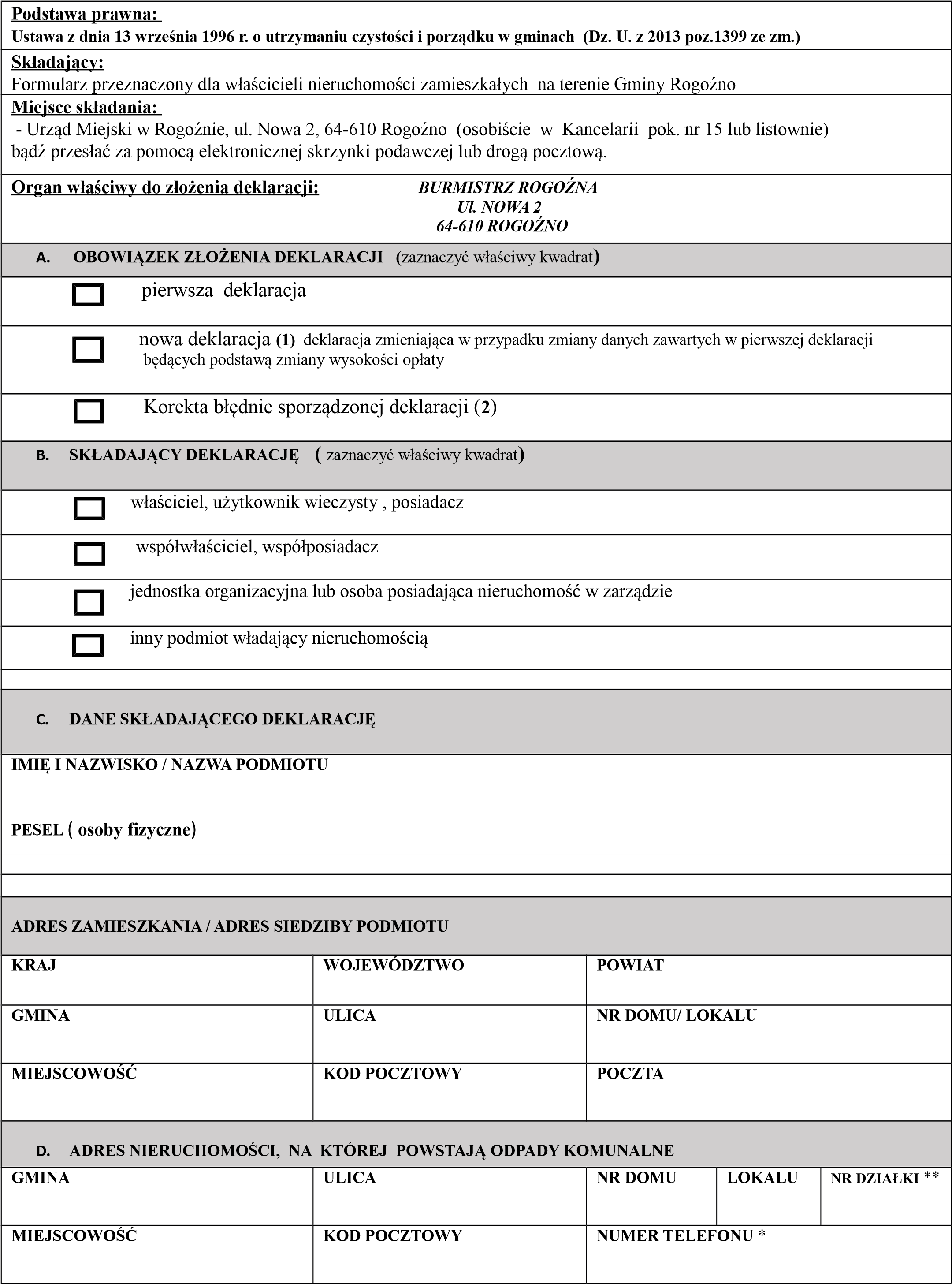 ……………………………………………..                                                          ………………………………………………                        ( miejscowość i data)                                                                                                                              ( czytelny podpis)POUCZENIE                                                                                                                                                                                         Niniejsza deklaracja stanowi podstawę do wystawienia tytułu wykonawczego, zgodnie z Art. 6o. Ustawy z dnia 13 września 1996 r.          o utrzymaniu czystości i porządku w gminach ( t.j. Dz. U. z 2013 r. poz. 1399 ze zm.)                                                                                         W razie niezłożenia deklaracji, o wysokości opłaty za gospodarowanie odpadami komunalnymi albo uzasadnionych wątpliwości co do danych zawartych w deklaracji, właściwy organ określa, w drodze decyzji, wysokość opłaty za gospodarowanie odpadami komunalnymi, biorąc pod uwagę uzasadnione szacunki.”                                                                                                                                                                                       Na podstawie art. 24 ust. 1 ustawy z dnia 29 sierpnia 1997 r. o ochronie danych osobowych ( t.j.  Dz.U. z 2015 r. poz. 2135 z póź. zm.) informujemy, że administratorem danych osobowych jest Burmistrz Rogoźna z siedzibą w Rogoźnie przy ul. Nowej 2. OBJAŚNIENIA                                                                                                                                                                                                                                   Deklaracja nowa -  zmieniająca –  dotyczy wszystkich zmian mających  wpływ na wymiar kwoty opłaty za gospodarowanie odpadami komunalnymi do   nieruchomości ( m.in.: zmiana ilości osób, zmiana sposobu gospodarowania odpadami itd.). Zgodnie z artykułem 6m Ustawy o utrzymaniu czystości i porządku w gminach ( t.j. Dz. U. z 2013 r. poz. 1399 ze zm.) termin złożenia deklaracji zmieniającej wynosi 14 dni od nastąpienia zmiany,                                                                                                                                                                                                      Korekta deklaracji -  następuje przez złożenie deklaracji w przypadku: nieprawidłowego wypełnienia deklaracji, błędnych obliczeń wraz     z dołączonym pisemnym uzasadnieniem przyczyny korekty – art.81 § 2  Ordynacji podatkowej (tj. Dz.U. z 2015r., poz.613 z póź. zm.).               *  pole nieobowiązkowe : dane zawarte w tych rubrykach ułatwią kontakt ze składającym deklarację, pozwolą skontaktować się w przypadku problemu z odbiorem odpadów,                                                                                                                                                              ** podanie obrębu i numeru działki oraz księgi wieczystej jest dobrowolne za wyjątkiem gdy nieruchomość nie ma przydzielonego adresu lub pod tym samym adresem jest więcej niż jedna nieruchomość.W przypadku zmiany danych będących podstawą ustalenia wysokości należnej opłaty za gospodarowanie odpadami komunalnymi, właściciel nieruchomości jest obowiązany złożyć nową deklarację do Burmistrza Rogoźna w terminie 14 dni od dnia nastąpienia zmiany.    W zabudowie  wielorodzinnej deklaracje składa zarządca lub inny podmiot władający nieruchomością.                       KLAUZULA INFORMACYJNAZgodnie z art. 13 ust. 1 Rozporządzeniem Parlamentu Europejskiego i Rady UE 2016/679 z dnia 27 kwietnia 2016 r. w sprawie ochrony osób fizycznych w związku z przetwarzaniem danych osobowych i w sprawie swobodnego przepływu takich danych oraz uchylenia dyrektywy 95/46/WE (ogólne rozporządzenie o ochronie danych) Dz. U. UE. L. 119.1 z 04.05.2016 Administrator Danych przekazuje następujące informacje: 1. Administratorem Pana/Pani danych jest Gmina Rogoźno – Urząd Miejski z siedzibą w Rogoźnie (64-610) przy ulicy Nowej 2. 
Z administratorem można skontaktować się mailowo: um@rogozno.pl lub pisemnie na adres siedziby administratora2. Kontakt z Inspektorem Ochrony Danych - iod@rogozno.pl .3. Pana/Pani dane osobowe będą przetwarzane w celu realizacji zadań związanych z gospodarowaniem odpadami komunalnymi, na podstawie ustawy z dnia 13 września 1996 r. o utrzymaniu czystości i porządku w gminach 
(Dz. U. 2018 poz. 1454 z późn. zm.).4. Odbiorcami Pana/Pani danych będą podmioty uprawnione do uzyskania danych osobowych na podstawie przepisów prawa. 5. Pana/Pani dane osobowe będą przetwarzane przez okres niezbędny do realizacji celów oraz przechowywane przez okres 5 lat, w celu realizacji obowiązku archiwizacyjnego wynikającego z przepisów prawa.6. Posiada Pani/Pan prawo do żądania od administratora dostępu do treści swoich danych osobowych, prawo do ich sprostowania, ograniczenia przetwarzania, prawo do wniesienia sprzeciwu wobec przetwarzania swoich danych, prawo do przenoszenia swoich danych.7. Ma Pani/Pan prawo wniesienia skargi do organu nadzorczego zajmującego się ochroną danych osobowych:Biuro Prezesa Urzędu Ochrony Danych Osobowych (PUODO) Adres: Stawki 2, 00-193 WarszawaTelefon: 22 860 70 868. Podanie Pana/Pani danych osobowych jest obligatoryjne, na podstawie art. 6m. 1 ustawy z dnia 13 września 1996 r. o utrzymaniu czystości i porządku w gminach (Dz. U. 2018 poz. 1454).             